Шановні учні!         Цього тижня вам необхідно буде опрацювати тему  «Системи рівнянь з двома змінними. Графічний метод розв'язування систем лінійних рівнянь з двома змінними».          Велике прохання роботу виконувати самостійно, по мірі своїх можливостей і здібностей. Всі пояснення і обчислення («стовпчики») обов'язково писати у зошиті. Записи повинні бути охайними, зрозумілими. Від цього залежить ваша оцінка!         Якщо виникають питання щодо завдань (ваш комп’ютер  не показує дроби тощо), пишіть на пошту, будемо вирішувати.Перед виконанням завдань необхідно ознайомитися з відповідним теоретичним матеріалом за підручником, переглянути запропонований відеоурок. Узагальнення теоретичного матеріалу та приклади розв'язування завдань наведено нижче.Опрацювати п.26 по підручнику.Переглянути відео за посиланням:https://www.youtube.com/watch?v=tRM_W8oBFAI&t=774shttps://www.youtube.com/watch?v=efUFkT6A60sТема  «Системи рівнянь з двома змінними. Графічний метод розв'язування системи двох лінійних рівнянь з двома змінними»Нехай ми маємо два рівняння:  х + у =5 і 2х + у = 7.         Треба знайти такі значення змінних x і y,  які водночас задовольняли б і перше, і друге рівняння, тобто перетворювали кожне з рівнянь у правильну рівність.Прикладом таких чисел може бути пара  х=2 і у=3, або (2;3). Ці числа при підстановці у кожне рівняння дають результат, який стоїть праворуч:                                                     2+3=5          і         2·2 +3 =7Інакше кажучи: ми знайшли спільний розв'язок обох рівнянь (x;y), або розв'язали  систему даних рівнянь.Зверни увагу!Рівняння системи записують одне під одним і об'єднують спеціальним символом — фігурною дужкою, яка означає, що треба знайти спільний розв’язок для двох рівнянь.Пару значень (x;y), яка одночасно є розв'язком і першого, і другого рівнянь системи (перетворює кожне рівняння на правильну рівність), називають  розв'язком системи.Розв'язати систему — це означає знайти всі її розв'язки або встановити, що їх немає.Підбирати розв'язки системи не завжди зручно, інколи навіть неможливо. Існують три методи розв'язання систем: графічний, метод підстановки і метод додавання. В цій темі ми розглянемо графічний метод.Для використання цього методу, необхідно:1. Побудувати графіки кожного з рівнянь.2. Знайти координати точок перетину графіків.3. Отримані пари чисел і будуть розв'язком системи.Зверни увагу!Графічним методом ми розв’язуємо тільки системи лінійних рівнянь, графіки яких вміємо будувати (див. п.25).Приклад 1. Розв'язати систему рівнянь графічним методом.Побудуємо графіки рівнянь системи.  Спочатку виражаємо з кожного рівняння змінну y через х. Отримаємо з першого рівняння y = 2x − 5 і з другого рівняння y = − 2x+7. Графіком рівняння y = 2x−5 є пряма.Знайдемо дві пари значень змінних x та y, що задовольняють цьому рівнянню. Побудуємо на координатній площині  пряму  l1, яка проходить через ці дві точки.
Графіком рівняння y=−2x+7 також є пряма. Знайдемо дві пари значень змінних x та y, що задовольняють цьому рівнянню.Побудуємо на координатній площині  пряму l2, що проходить через ці дві точки.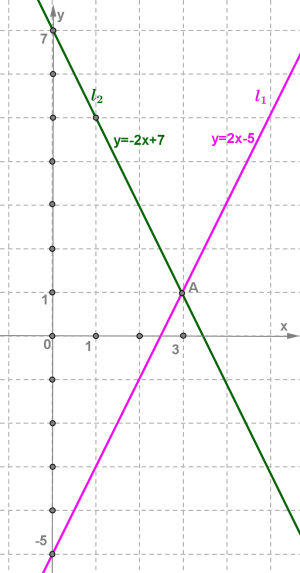 Прямі l1 і l2 перетинаються в точці A, координати якої — єдиний розв'язок даної системи. Відповідь: (3;1).Графічний  метод є наближеним, оскільки координати точки перетину за кресленням не завжди легко визначити. Але все-таки графічний метод розв'язання системи лінійних рівнянь дуже важливий, коли необхідно визначити кількість розв'язків. Зверни увагу!Застосовуючи його, можна дійти таких висновків, що система з двох лінійних рівняння з двома змінними x та y 1. Матиме єдиний розв'язок, якщо прямі, які є графіками рівнянь, будуть перетинатися в одній точці.2.  Не матиме розв'язків, якщо прямі будуть паралельні.3. Матиме нескінченну кількість розв'язків, якщо прямі збігаються.Дистанційні завдання по темі«Системи рівнянь з двома змінними. Графічний метод розв'язування систем лінійних рівнянь»І частина (4 бали, кожне питання по 1 балу)Дати письмові відповіді на поставлені питання 1. У якому випадку говорять, що треба розв’язати систему рівнянь?2. Що є розв'язком системи рівнянь з двома змінними?3. В чому суть графічного метода розв'язування систем?4. Скільки розв'язків має система лінійних рівнянь з двома змінними і яке розміщення графіків рівнянь у кожному випадку?ІІ частина (4 бали, кожен приклад по 2 бали )Перевірку зробити письмово. Всі обчислення записувати у зошит.5. Яка пара чисел є розв’язком системи                         а) (0; 2);       б) (2; 0);         в) (0; -2);        г) (1; -2).6. Не виконуючи побудов, знайти координати точки перетину графіківрівнянь  4х – у = 29  і 7х + 2у = 2.а) (4; -13);     б) (4; 13);      в) (-13; 4);      г) (-4; -13).ІІІ частина (4 бали)Виконати  побудову з повним поясненням. Рисунок робити охайно, за допомогою олівця і лінійки.7. Розв’язати графічно систему рівнянь x03y−51x01y75